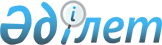 О внесении дополнений в совместный приказ Министра здравоохранения и социального развития Республики Казахстан от 25 декабря 2015 года № 1022 и Министра национальной экономики Республики Казахстан от 28 декабря 2015 года № 801 "Об утверждении Критериев оценки степени риска и проверочных листов за соблюдением трудового законодательства Республики Казахстан"Совместный приказ Министра труда и социальной защиты населения Республики Казахстан от 14 августа 2020 года № 318 и Министра национальной экономики Республики Казахстан от 24 августа 2020 года № 60. Зарегистрирован в Министерстве юстиции Республики Казахстан 27 августа 2020 года № 21130
      ПРИКАЗЫВАЕМ:
      1. Внести в совместный приказ Министра здравоохранения и социального развития Республики Казахстан от 25 декабря 2015 года № 1022 и Министра национальной экономики Республики Казахстан от 28 декабря 2015 года № 801 "Об утверждении Критериев оценки степени риска и проверочных листов за соблюдением трудового законодательства Республики Казахстан" (зарегистрирован в Реестре государственной регистрации нормативных правовых актов за № 12656, опубликован в информационно-правовой системе "Әділет" 17 февраля 2016 года) следующие дополнения: 
      в Критериях оценки степени риска за соблюдением трудового законодательства Республики Казахстан, утвержденных указанным совместным приказом:
      в приложении:
      в разделе "Результаты предыдущих проверок и профилактического контроля с посещением субъекта контроля" (степень тяжести устанавливается при несоблюдении нижеперечисленных требований)":
      дополнить строками, порядковые номера 26 и 27, следующего содержания:
      "
      в Проверочном листе за соблюдением трудового законодательства Республики Казахстан в отношении организаций, занимающихся выпуском и изготовлением продукции, разработкой, добычей и переработкой полезных ископаемых, строительством и другими видами производственной деятельности, утвержденном указанным совместным приказом:
      дополнить строкой, порядковый номер 26, следующего содержания:
       "
      дополнить строкой, порядковый номер 27, следующего содержания: 
      "
      в Проверочном листе за соблюдением трудового законодательства Республики Казахстан в отношении организаций непроизводственной сферы (здравоохранение, образование, культура, социальное обеспечение, торговля, услуги по проживанию и питанию), утвержденном указанным совместным приказом:
      дополнить строкой, порядковый номер 26, следующего содержания: 
       "
      в Проверочном листе за соблюдением трудового законодательства Республики Казахстан в отношении организаций непроизводственной сферы, работники которых осуществляют трудовую деятельность в офисных помещениях, утвержденном указанным совместным приказом:
      дополнить строкой, порядковый номер 24, следующего содержания: 
       " 
      2. Министерству труда и социальной защиты населения Республики Казахстан в установленном законодательством Республики Казахстан порядке обеспечить:
      1) государственную регистрацию настоящего совместного приказа в Министерстве юстиции Республики Казахстан; 
      2) размещение настоящего совместного приказа на интернет-ресурсе Министерства труда и социальной защиты населения Республики Казахстан после его официального опубликования; 
      3) в течение десяти рабочих дней после государственной регистрации настоящего совместного приказа представление в Департамент юридической службы Министерства труда и социальной защиты населения Республики Казахстан сведений об исполнении мероприятий, предусмотренных подпунктами 1) и 2) настоящего пункта. 
      3. Контроль за исполнением настоящего совместного приказа возложить на первого вице-министра труда и социальной защиты населения Республики Казахстан А. Сарбасова.
      4. Настоящий совместный приказ вводится в действие по истечении десяти календарных дней после дня его первого официального опубликования. 
      СОГЛАСОВАН
Комитет по правовой статистике
и специальным учетам
Генеральной прокуратуры
Республики Казахстан
					© 2012. РГП на ПХВ «Институт законодательства и правовой информации Республики Казахстан» Министерства юстиции Республики Казахстан
				
26
Внесение работодателем информации о заключении и прекращении с работником трудового договора, вносимых в него изменениях и (или) дополнениях, содержащих сведения в части реквизитов работника и работодателя, работы по определенной специальности, профессии, квалификации или должности (трудовую функцию), места выполнения работы, срока трудового договора, даты начала работы, даты заключения и порядкового номера в единую систему учета трудовых договоров 
 

Грубое
27
Внедрение системы управления охраной труда и осуществление контроля за ее функционированием
 

Грубое";
26
Внесение работодателем информации о заключении и прекращении с работником трудового договора, вносимых в него изменениях и (или) дополнениях, содержащих сведения в части реквизитов работника и работодателя, работы по определенной специальности, профессии, квалификации или должности (трудовую функцию), места выполнения работы, срока трудового договора, даты начала работы, даты заключения и порядкового номера в единую систему учета трудовых договоров
Требуется
Не требуется
Соответствует требованиям
Не соответствует требованиям";
27
Внедрение системы управления охраной труда и осуществление контроля за ее функционированием
Требуется
Не требуется
Соответствует требованиям
Не соответствует требованиям";
26
Внесение работодателем информации о заключении и прекращении с работником трудового договора, вносимых в него изменениях и (или) дополнениях, содержащих сведения в части реквизитов работника и работодателя, работы по определенной специальности, профессии, квалификации или должности (трудовую функцию), места выполнения работы, срока трудового договора, даты начала работы, даты заключения и порядкового номера в единую систему учета трудовых договоров
Требуется
Не требуется
Соответствует требованиям
Не соответствует требованиям";
24
Внесение работодателем информации о заключении и прекращении с работником трудового договора, вносимых в него изменениях и (или) дополнениях, содержащих сведения в части реквизитов работника и работодателя, работы по определенной специальности, профессии, квалификации или должности (трудовую функцию), места выполнения работы, срока трудового договора, даты начала работы, даты заключения и порядкового номера в единую систему учета трудовых договоров
Требуется
Не требуется
Соответствует требованиям
Не соответствует требованиям".
      Министр
национальной экономики 

__________Р. Даленов

      Министр труда и социальной защиты населения 
Республики Казахстан 

__________Б. Нурымбетов
